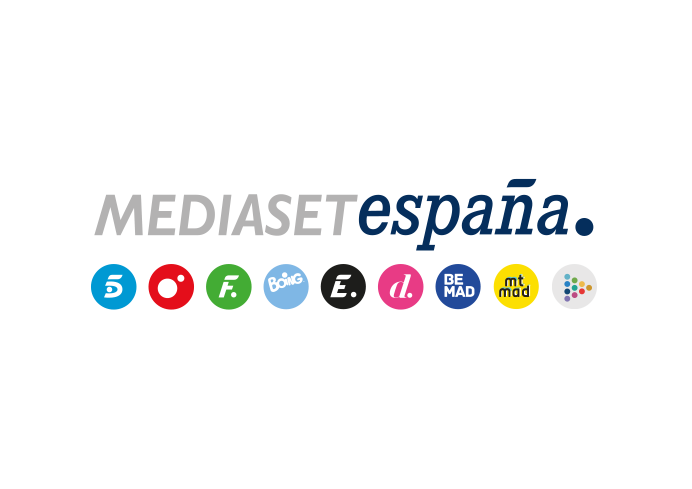 Madrid, 20 de abril de 2021Rocio Carrasco visita el plató de ‘Rocío, contar la verdad para seguir viva’ para abordar las claves del testimonio sobre su vida ofrecidas en la serie documentalSerá mañana miércoles, en el programa que Telecinco emitirá a partir de las 22:00 horas y que arrancará a las 21:30 horas en Mitele PLUS.Responderá a las cuestiones que le plantearán Jorge Javier Vázquez, Carlota Corredera y un equipo de colaboradores integrado, entre otros, por Marc Girò, María Patiño, Antonio Rossi, Ana Bernal-Triviño, Paloma García Pelayo y Samanta Villar.Tras la emisión de los siete primeros episodios de ‘Rocío, contar la verdad para seguir viva’, la serie documental hará una pausa para ceder el testigo a su protagonista, Rocío Carrasco, que estará en directo mañana miércoles 21 de abril en el plató del programa para abordar los aspectos más relevantes del testimonio sobre su vida que ella misma está ofreciendo en la serie.Jorge Javier Vázquez y Carlota Corredera serán los presentadores de esta entrega del espacio, que Telecinco emitirá a partir de las 22:00 horas y que arrancará antes en Mitele PLUS.Durante el programa, Rocío Carrasco analizará también la enorme repercusión social, política y mediática que ha generado la serie documental y aclarará las posibles dudas que hayan podido surgir a raíz de su testimonio.El espacio contará con las intervenciones Marc Girò, María Patiño, Antonio Rossi, Ana Bernal-Triviño, Paloma García Pelayo y Samanta Villar, entre otros colaboradores.